АРТИКУЛЯЦИОННАЯ ГИМНАСТИКА КАК ОСНОВА ЗВУКОПРОИЗНОШЕНИЯРечевые нарушения у детей – серьёзная проблема нашего времени. Предупредить речевые нарушения и подготовить речевой аппарат к постановке звука мы можем проводя артикуляционную гимнастику дома.Что же такое артикуляционная гимнастика и для чего она нужна?Взрослые и дети выполняют гимнастику для туловища, рук и ног, чтобы быть ловкими и сильными. Специальная (артикуляционная) гимнастика нужна и для наших органов речи - губ, языка и подъязычной уздечки, чтобы они могли выполнять движения, необходимые для четкого проговаривания всех звуков.Целью артикуляционной гимнастики является выработка полноценных движений и определенных положений органов артикуляционного аппарата, умение объединять простые движения в сложные.Детям 2 - 4 лет артикуляционная гимнастика поможет выработать необходимую подвижность органов речи и избежать нарушений звукопроизношения. Некоторые дети благодаря помощи близких и своевременному началу занятий артикуляционной гимнастикой и упражнениям по развитию речевого слуха сами могут научиться говорить чисто и правильно. Детям 5 -7 лет упражнения для губ и языка помогут исправить дефектные звуки. Сложные нарушения звукопроизношения будут преодолены быстрее, когда с ними начнёт заниматься логопед: их мышцы будут уже подготовлены. Артикуляционная гимнастика очень полезна также детям с правильным, но  вялым звукопроизношением, про которых говорят, что у них «каша во рту».Мы, взрослые, не задумываемся, какое положение занимают наши губы и язык в процессе речи, - у нас навык автоматизировался. Ребёнку, чтобы приобрести этот автоматизм, необходимо развить точность и силу движений. Лучше малышу видеть свои органы речи, поэтому гимнастику рекомендуется проводить перед зеркалом, подражая показу взрослого или рассматривая соответствующие фотографии.Рекомендации к проведению упражнений:1. Внимательно прочитайте описание упражнения. Попробуйте выполнить его перед зеркалом. Только после того, как Вы сами освоите это упражнение, предлагайте его ребенку.2. При выполнении упражнений необходимо соблюдать определённую последовательность – от простых упражнений к сложным.3. На начальном этапе упражнения выполняются в медленном темпе.4. Проводить артикуляционную гимнастику нужно ежедневно, чтобы вырабатываемые у детей навыки закреплялись и становились более прочными.5. Упражнения выполнять сидя перед зеркалом (достаточно настольного зеркала 15*15 см.), в спокойной обстановке, при достаточном освещении.6. Предварительно ребенок должен увидеть правильный образец упражнений – покажите ему, как правильно выполняется упражнение. Для поддержания интереса к гимнастике используются стихи.7. Некоторые упражнения выполняются под счёт, который ведёт взрослый. Это необходимо для того, чтобы у ребёнка вырабатывалась устойчивость наиболее важных положений губ и языка.8. Зеркало можно убрать, когда ребёнок научится абсолютно правильно выполнять упражнения, функции контроля берут на себя собственные кинестетические ощущения ребенка (ощущения движения и положения органов артикуляционного аппарата). 9. Лучше заниматься 2-3 раза в  день в течение 5-10 минут.Начинать гимнастику лучше с дыхательной гимнастики (1 – 2 упражнения) с использованием следующего материала: ваты, соломинки, воздушных шаров, мыльных пузырей, дидактических пособий.   Правильное дыхание очень важно для развития речи, так как дыхательная система - это энергетическая база для речевой системы. Дыхание влияет на звукопроизношение, артикуляцию и развитие голоса. Регулярные занятия дыхательной гимнастикой способствуют воспитанию правильного речевого дыхания с удлиненным, постепенным выдохом, что позволяет получить запас воздуха для произнесения различных по длине отрезков слов, т.е. коротких и длинных.А теперь переходим непосредственно к артикуляционной гимнастике, которую необходимо начинать с упражнений для губ.Упражнения для губУпражнения для языкаСпасибо за внимание!1. «Заборчик». Цель: вырабатывать умение удерживать губы в улыбке, обнажая нижние и верхние передние зубы. Укреплять мышцы губ и развивать их подвижность.Способ выполнения. Губы в улыбке, зубы сомкнуты в естественном прикусе и видны. Удерживать губы в таком положении под счёт от 5 до 10.«Зубы ровно мы смыкаемИ заборчик получаемА сейчас раздвинем губы,Посчитаем наши зубы».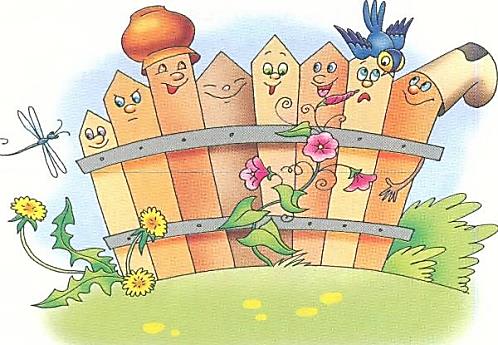 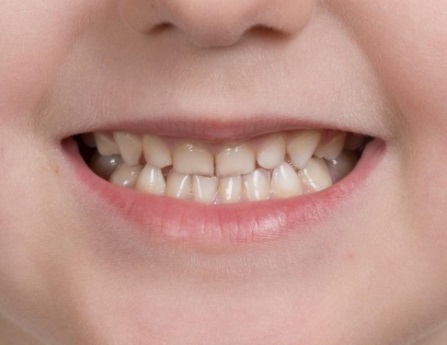 2. «Трубочка». Цель: вырабатывать движение губ вперед, укреплять мышцы губ, их подвижность.Способ выполнения. Вытянуть губы вперед трубочкой. Удерживать губы в таком положении под счет от 5 до 10.«Мои губы – трубочкаПревратились в дудочку».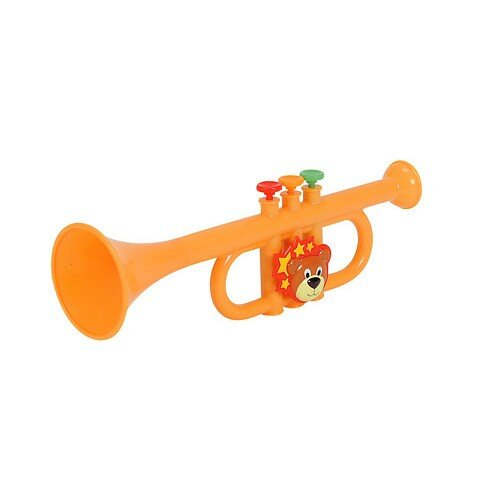 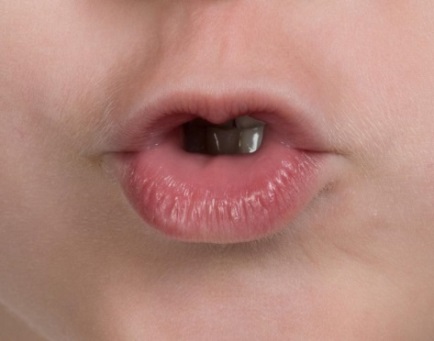 3. «Заборчик – Трубочка».Цель: укреплять мышцы губ и тренировать их подвижность путем переключения позиций губ.Способ выполнения. Чередование положений губ.3. «Заборчик – Трубочка».Цель: укреплять мышцы губ и тренировать их подвижность путем переключения позиций губ.Способ выполнения. Чередование положений губ.3. «Заборчик – Трубочка».Цель: укреплять мышцы губ и тренировать их подвижность путем переключения позиций губ.Способ выполнения. Чередование положений губ.1. «Блинчик»Цель: Вырабатывать умение делать язык широким и удерживать его в спокойном состоянии.Способ выполнения. Улыбнуться, приоткрыть рот, положить широкий передний край языка на нижнюю губу. Удерживать язык в таком положении под счёт от 5 до 10. «Испекли блинов немножко,Остудили на окошке,Есть их будем со сметаной,Пригласим к обеду маму».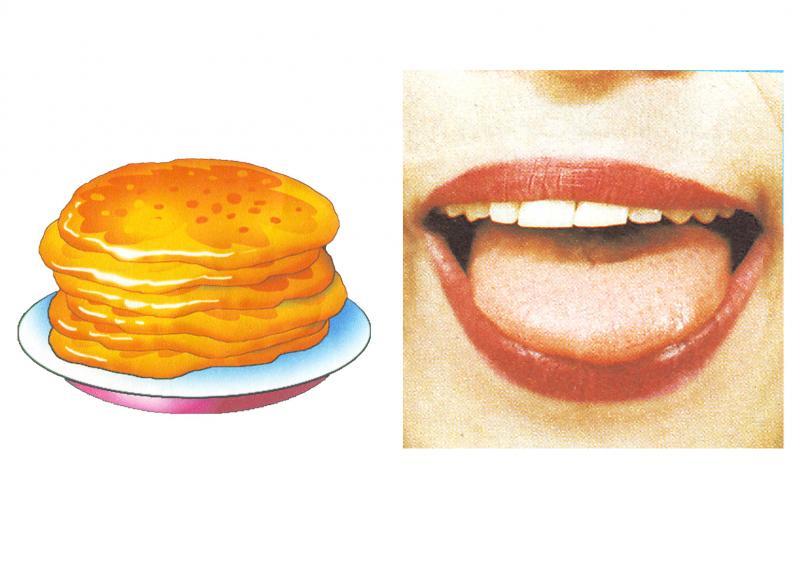 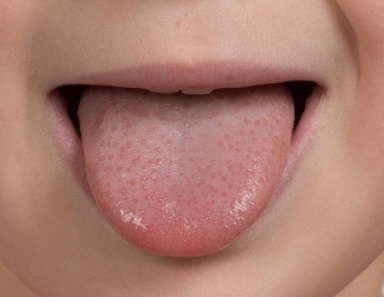 2. «Иголочка»Цель: Выработать умение удерживать язык в напряженном состоянии, делая кончик языка «острым».Способ выполнения. Рот приоткрыть, язык высунуть далеко вперед, напрячь его, сделать узким. Удерживать в таком положении под счет от 1 до 5-10.«Язык в иголку превращаю, напрягаю и сужаю.Острый кончик потяну, до пяти считать начну.Раз, два, три, четыре, пять – иголку я могу держать».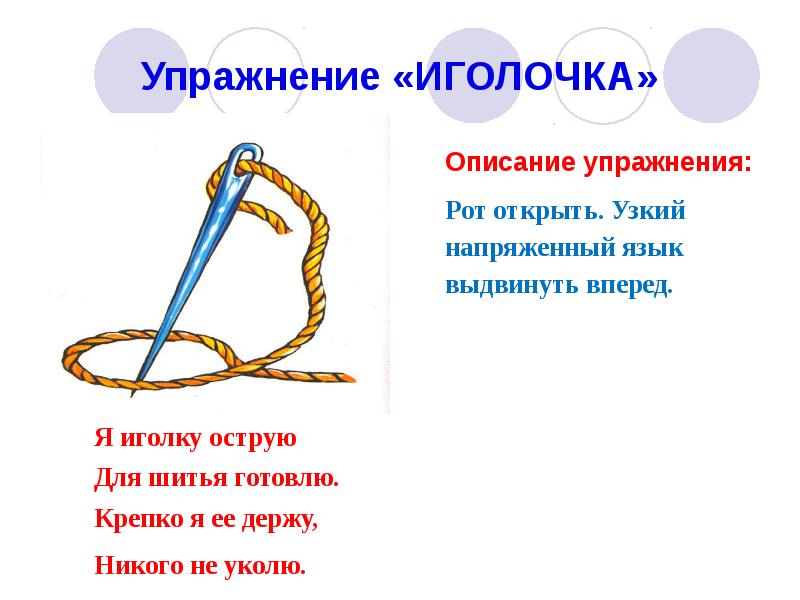 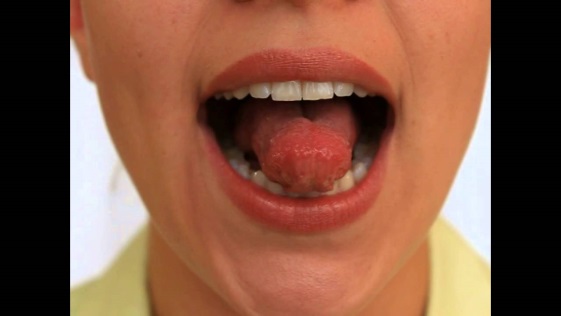 3. «Часики»Цель: Выработать умение двигать язык к уголкам рта: вправо – влево.Способ выполнения. Рот приоткрыт, губы слегка растянуты в улыбке. Кончик узкого языка попеременно касается то одного, то другого угла рта. Упражнение проводится под слова «тик» – к одному уголку, «так» — к другому. Следите, чтобы нижняя челюсть не двигалась – работает только язык. «Ходят часики «тик-так»,
Язычок умеет так».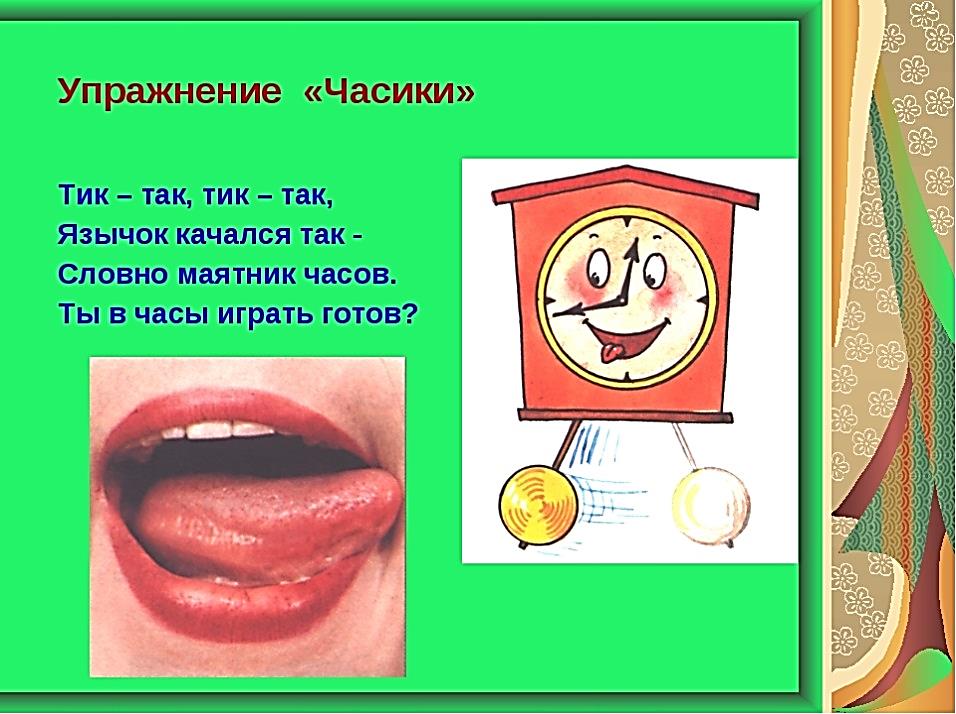 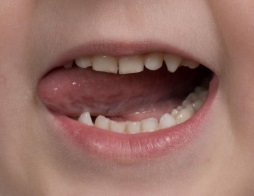 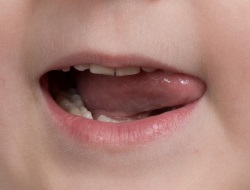 4. «Качели»Цель: Вырабатывать умение менять положение языка «верх - низ».Способ выполнения. Рот открыт, губы в улыбке. Широкий язык положить за нижние зубы с внутренней стороны, затем поднять широкий язык за верхние зубы с внутренней стороны.«На качелях я качаюсь:Вверх-вниз, вверх-вниз.Высоко я поднимаюсь,Опускаюсь снова вниз».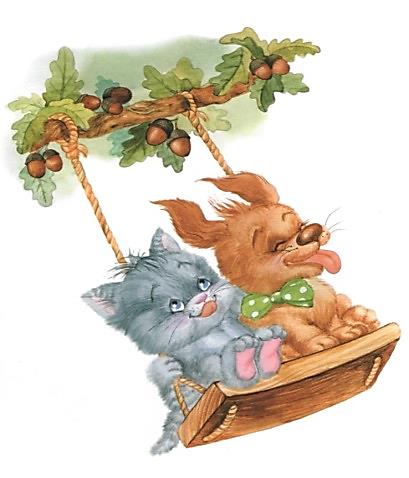 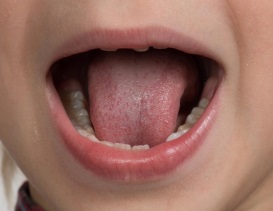 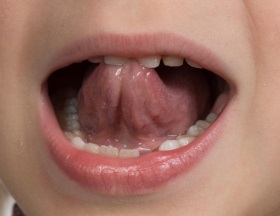 5. «Горка»Цель: научиться удерживать язык в положении, необходимом для произношения свистящих звуков.Способ выполнения. Рот открыт, губы в улыбке. Кончик языка за нижними резцами. Спинку языка поднять вверх «горкой».«Вот так горка! Что за чудо! Язык выгнулся упруго: кончик в зубы упирается, бока кверху устремляются».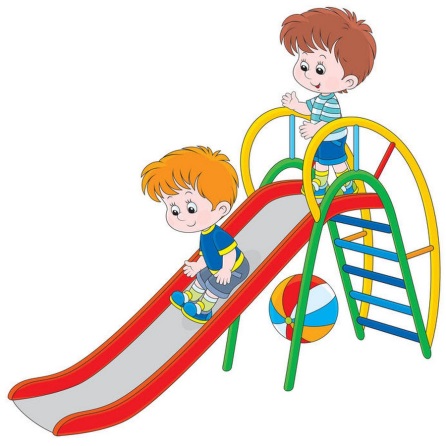 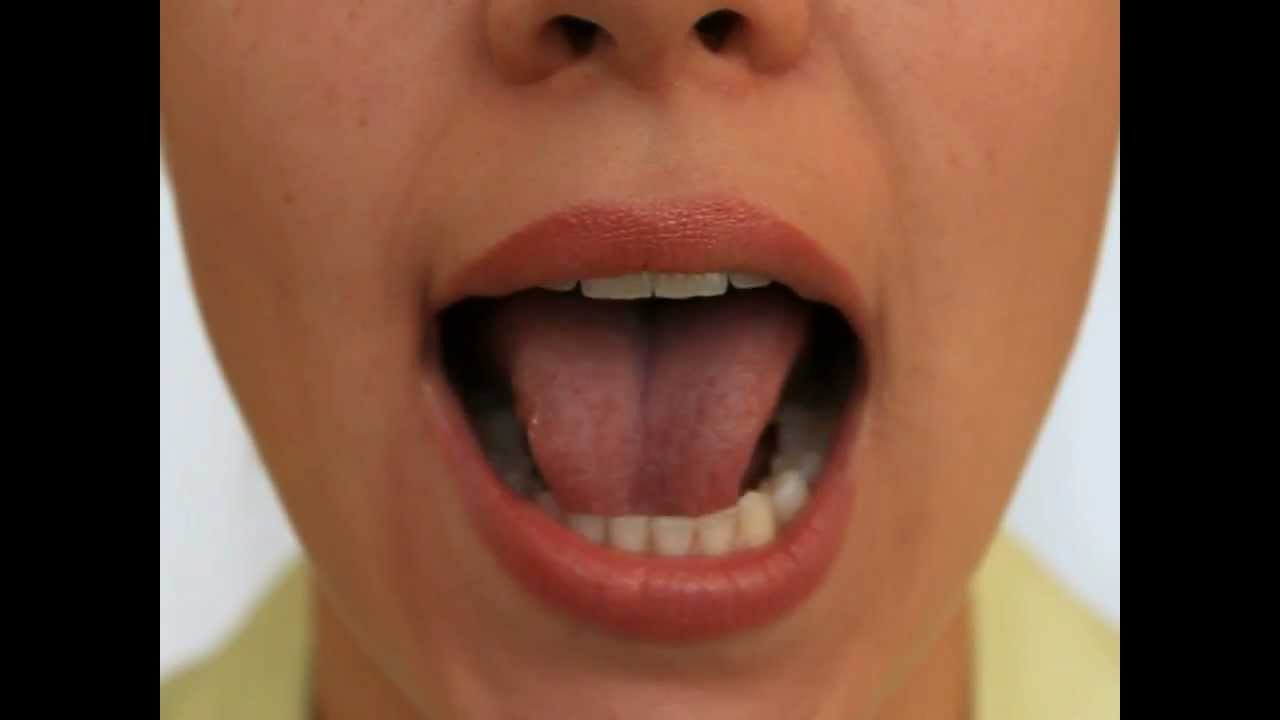 6. «Чашечка»Цель: Укреплять мышцы языка, вырабатывать подъем боковых краев и кончика языка, умение удерживать язык в таком положении.Способ выполнения. Рот открыт, губы в улыбке, язык высунут. Боковые края и кончик языка подняты к верхней губе, но не касаются ее. В таком положении удерживать под счет от 5 до 10.«Язык широкий положи,А края приподними.Получилась чашка,Кругленькая чашка».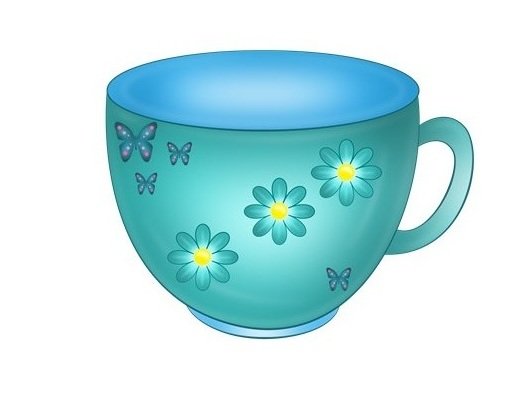 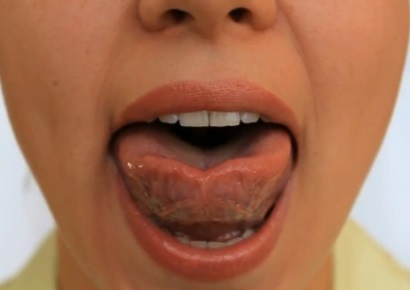 7. «Фокус»Цель: вырабатывать подъем языка вверх, умение придавать языку форму ковшика и направлять воздушную струю посередине языка.Способ выполнения. Поднять  язык в положение «чашечка» и плавно подуть на кончик носа. Можно на кончик носа положить кусочек ваты. Во время дутья он улетит точно вверх. «Хочешь, фокус покажу? На нос ватку положу.Дуну я на ватку эту, фокус-покус! Ватки нету!».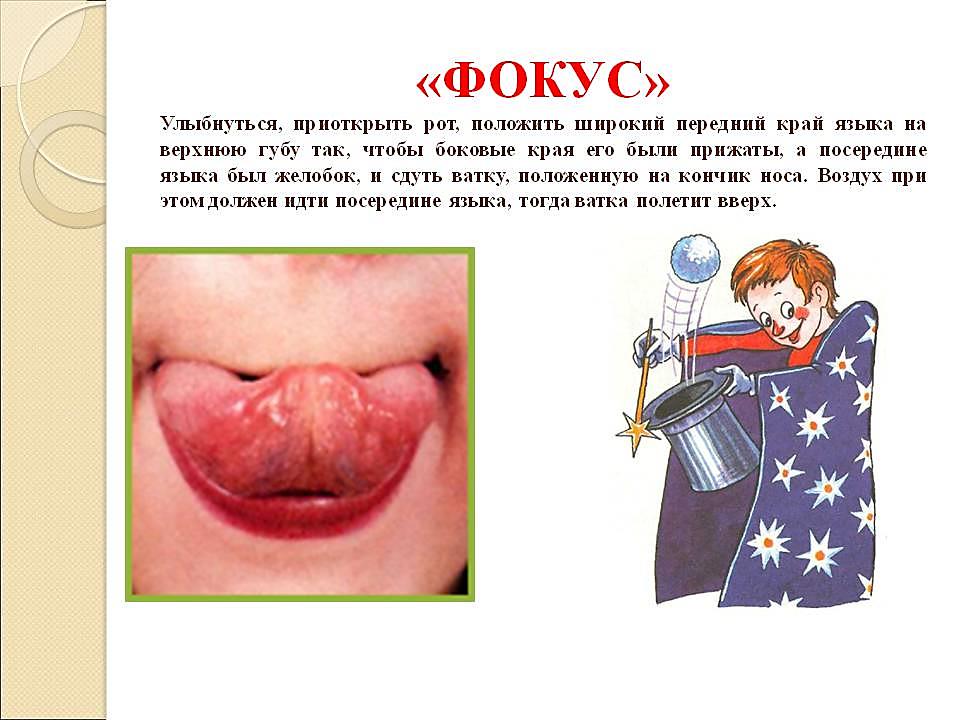 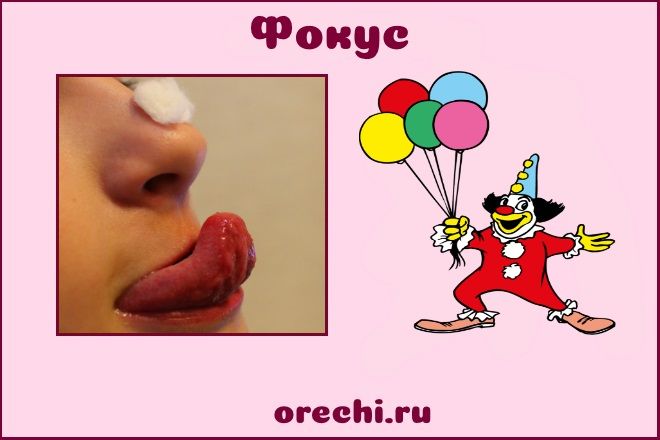 8.«Почистим нижние и верхние зубки»Цель: Укреплять мышцы кончика языка, учить детей удерживать кончик языка за зубами, активизировать кончик языка.Способ выполнения. Улыбнуться, показать зубы, приоткрыть рот и кончиком языка «почистить» нижние и верхние зубы, делая движения языком из стороны в сторону.«Рот откройте, улыбнитесь,Свои зубки покажите,Чистим верхние и нижние,Ведь они у нас не лишние».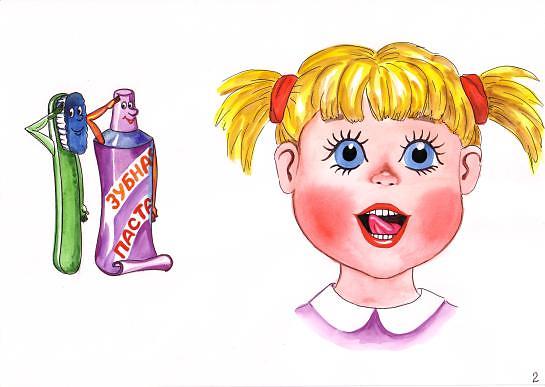 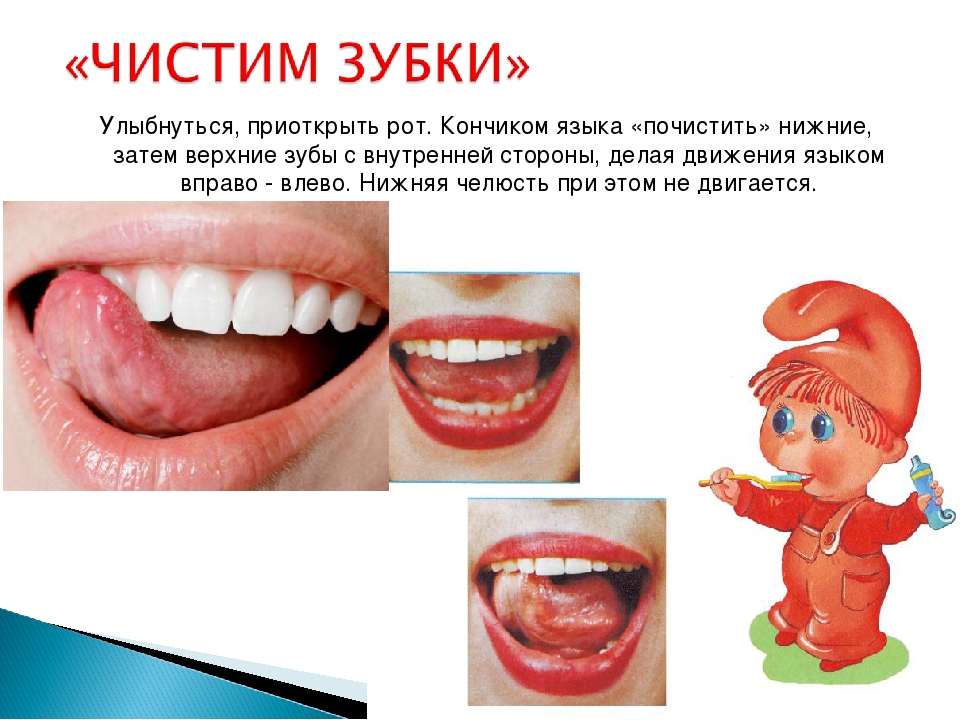 9. «Маляр»Цель: Отрабатывать движения языка вверх, вырабатывать его подвижность.Способ выполнения. Улыбнуться, открыть рот и «покрасить» кончиком языка твердое небо («потолок») делая движения языком вперед - назад, поглаживая небо.«Мы работаем с утра,Красить потолок пора,Челюсть ниже опусти,Язык к нёбу подними.Поводи вперёд-назад —Наш маляр работе рад».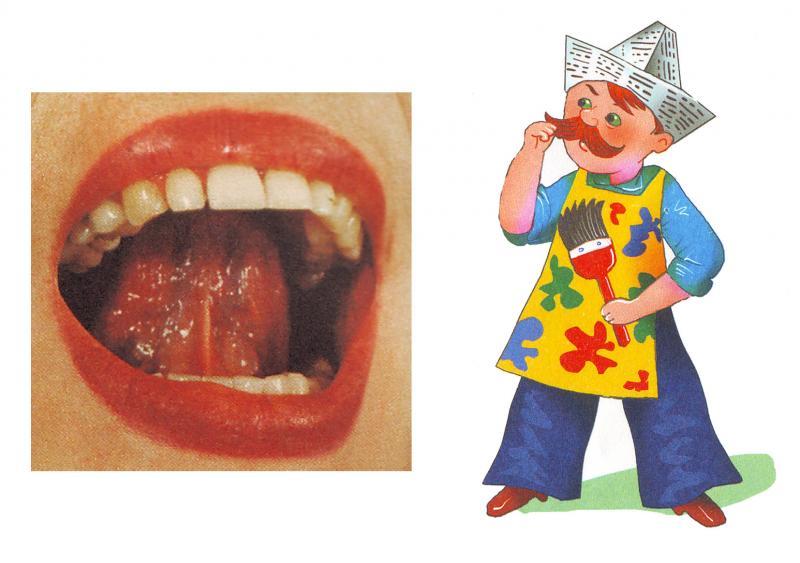 10. «Лошадка»Цель: отрабатывать подъём языка, подготавливать его к выработке вибрации, растягивать подъязычную связку (уздечку). Укреплять мышцы языка.Способ выполнения. Рот открыт. Губы в улыбке. Присосать широкий кончик языка к бугоркам за верхними зубами, а затем со щелчком оторвать.«Цок-цок-цок по мостовой-Идет лошадка к нам  с тобой.Щелкай язычком быстрее,Чтоб она пришла скорее».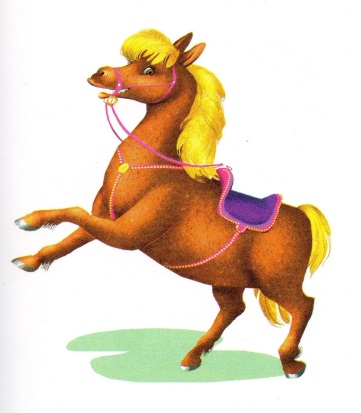 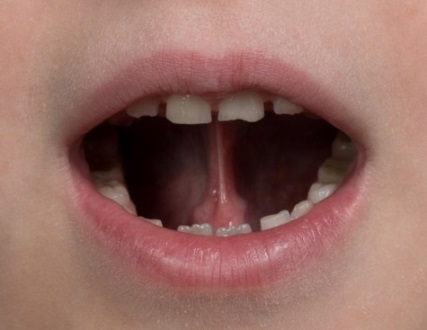 11. «Грибок»Цель: Вырабатывать подъем языка вверх, растягивать подъязычную связку (уздечку).Способ выполнения. Улыбнуться, показать зубы, приоткрыть рот и прижать широкий язык всей плоскостью к нёбу. Язык напоминает шляпку грибка, а растянутая подъязычная связка - его ножку.«Я стою на ножке тонкой,Я стою на ножке гладкой,Под коричневою шляпкойС бархатной подкладкой».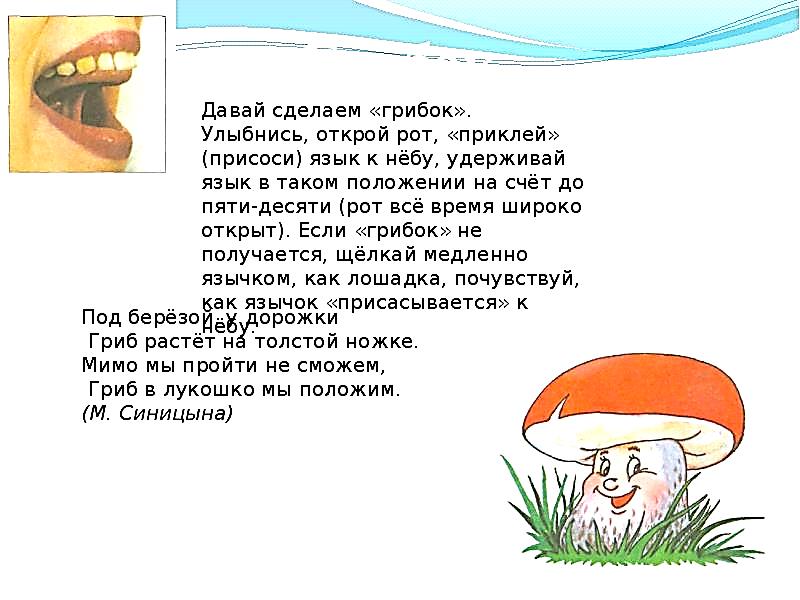 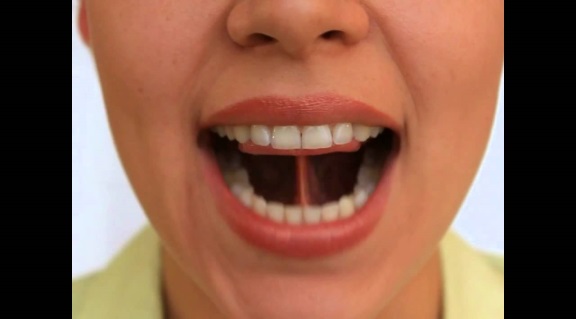 12. «Гармошка»Цель: Укреплять мышцы языка, растягивать подъязычную уздечку.Способ выполнения. Прижать язык к нёбу (как в "Грибке") и, не отпуская языка, закрывать и открывать рот (как растягиваются меха гармошки, так растягивается подъязычная связка). При повторении упражнения (до 10 раз) надо стараться открывать рот всё шире и всё дольше удерживать язык в верхнем положении.«Присосу язык на нёбо,А теперь смотрите в оба:Ходит челюсть вверх и вниз –У неё такой круиз».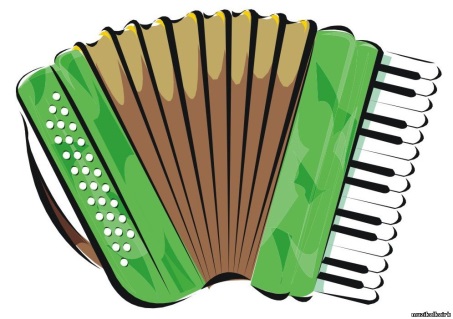 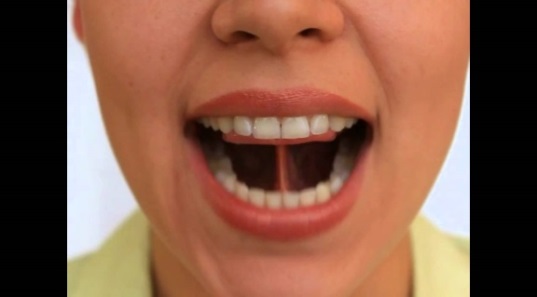 13. «Барабанщики»Цель: укреплять мышцы языка, вырабатывать подъем языка вверх и умение делать кончик языка напряженным. Развивать подвижность языка.Способ выполнения. Улыбнуться, открыть рот, поставить язычок за верхние зубы, звонко, отчетливо, многократно повторять: «Д-Д-Д…». Темп постепенно убыстрять, зубы не сближать.«Барабанщик очень занят,Барабанщик барабанит,Д-д, д-д-д!»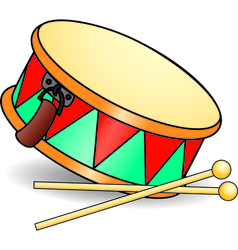 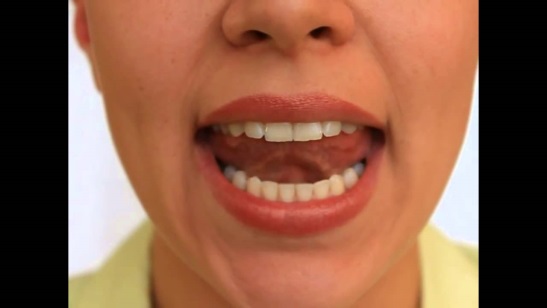 14. «Парус»Цель: вырабатывать умение находить правильное положение языка, удерживать язык за верхними зубами.Способ выполнения. Улыбнуться, широко раскрыть рот, кончик языка поднять к бугоркам (альвеолам), удерживать в таком положении под счет от 5 до 10. Повторить 2-3 раза.«Лодка под парусомПо реке плывет,На прогулку лодочкаМалышей везет».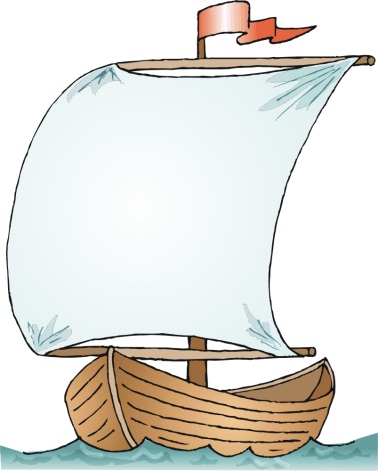 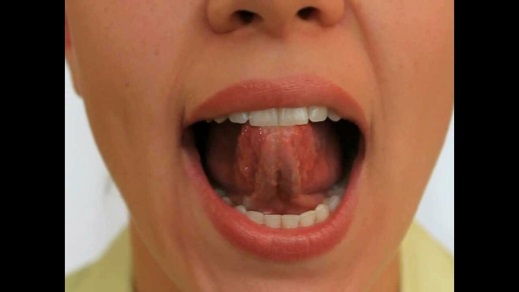 